Publicado en Madrid el 24/05/2018 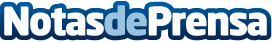 Gil Stauffer recibe el I Premio de La Razón a la 'mejor empresa de mudanzas'El diario La Razón ha galardonado a empresas destacadas de diversas áreas de actividad del sector transporte y la logística en su primera edición anual de Premios. Entre ellas, Gil Stauffer ha sido merecedora del Premio a la mejor empresa en la categoría de mudanzasDatos de contacto:GIL STAUFFERwww.gil-stauffer.com916784990Nota de prensa publicada en: https://www.notasdeprensa.es/gil-stauffer-recibe-el-i-premio-de-la-razon-a_1 Categorias: Madrid Logística Recursos humanos Premios http://www.notasdeprensa.es